Our School Council had the idea to make an I Want To Talk box for  children in school who might want to discuss any LGBT issues with a member of staff. 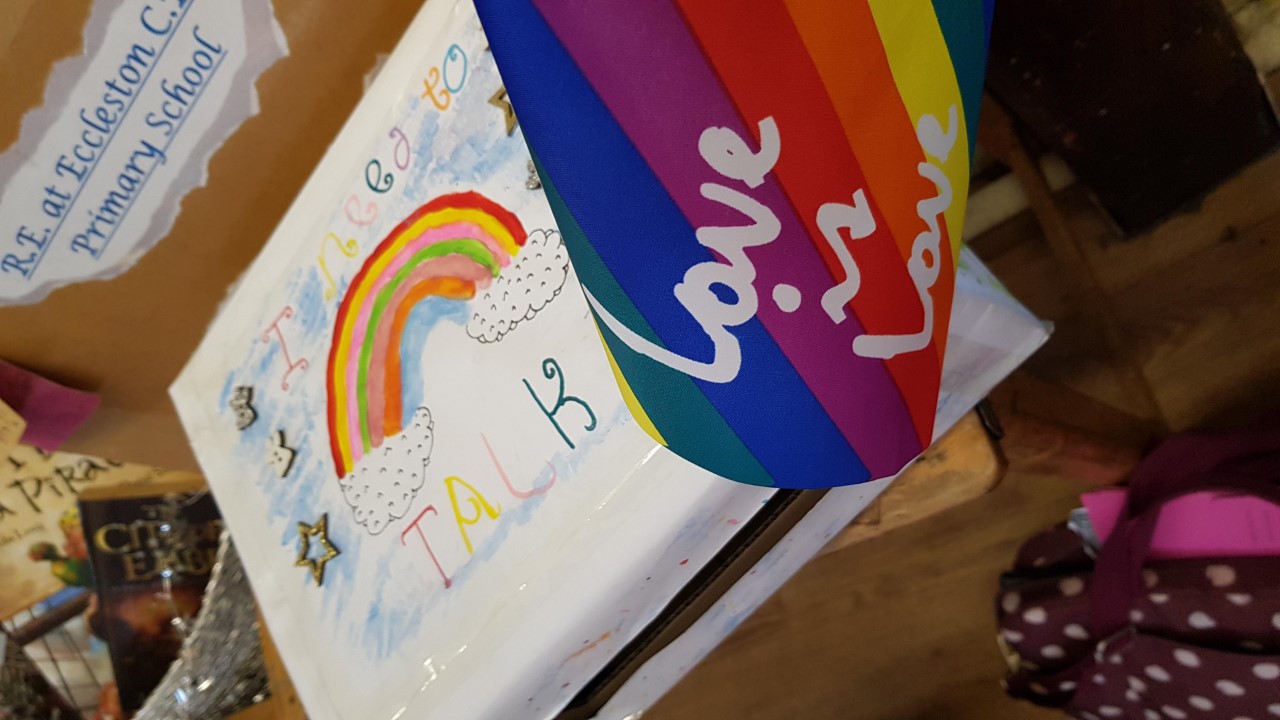 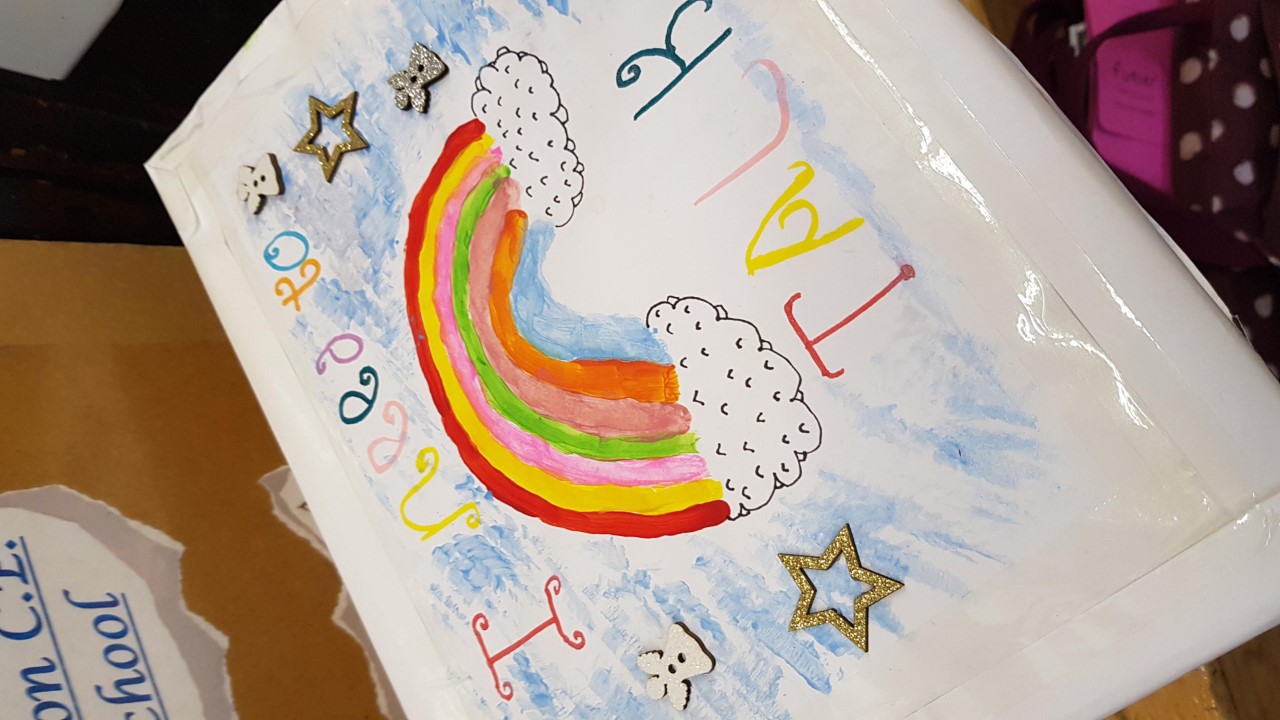 